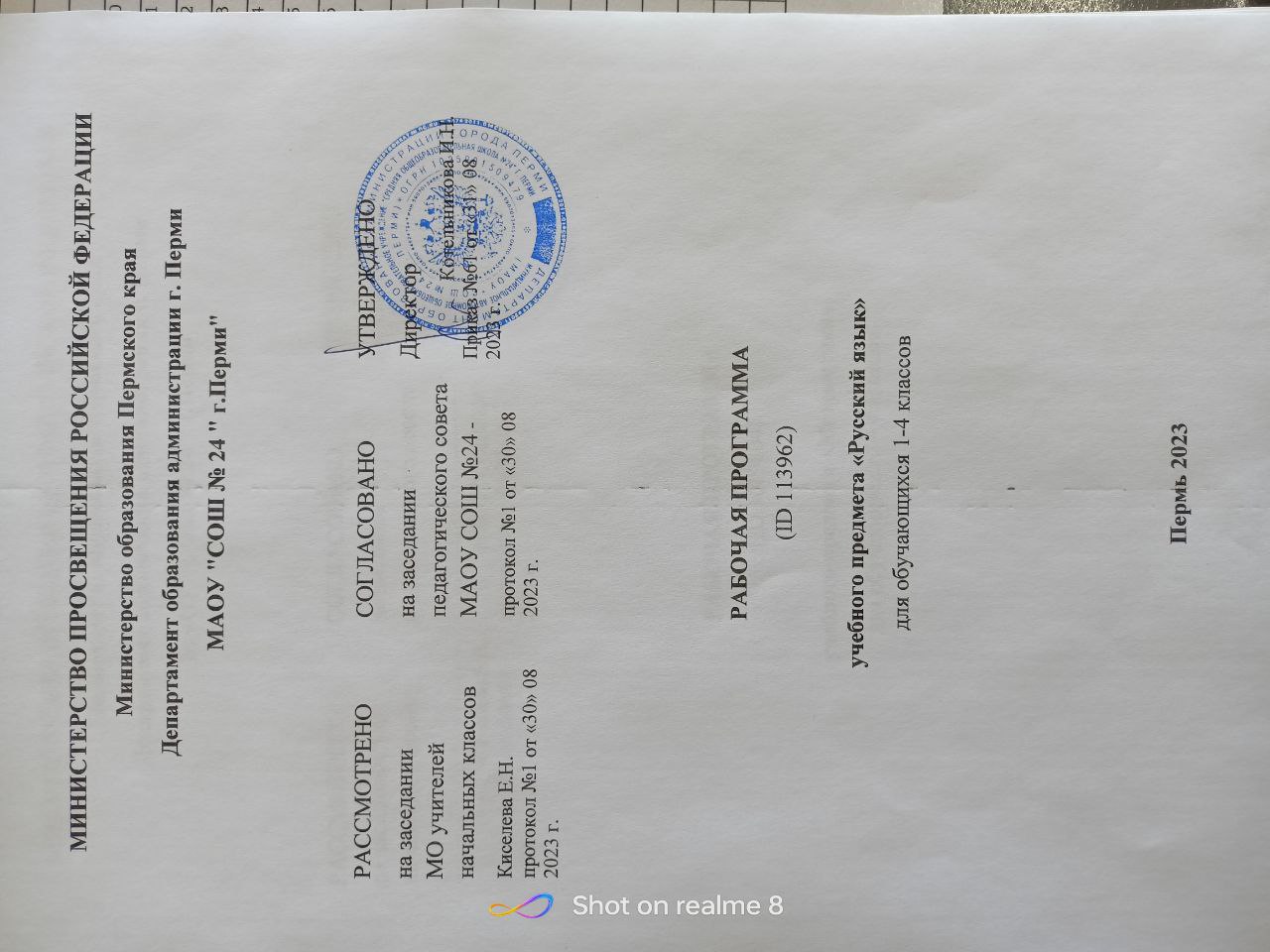 ПОЯСНИТЕЛЬНАЯ ЗАПИСКАРабочая программа учебного предмета «Русский язык» (предметная область «Русский язык и литературное чтение») на уровне начального общего образования составлена на основе Требований к результатам освоения программы начального общего образования Федерального государственного образовательного стандарта начального общего образования (далее – ФГОС НОО), Федеральной образовательной программы начального общего образования (далее – ФОП НОО), Федеральной рабочей программы по учебному предмету «Русский язык» (далее – ФРП «Русский язык»), а также ориентирована на целевые приоритеты, сформулированные в федеральной рабочей программе воспитания. ОБЩАЯ ХАРАКТЕРИСТИКА УЧЕБНОГО ПРЕДМЕТА «РУССКИЙ ЯЗЫК»На уровне начального общего образования изучение русского языка имеет особое значение в развитии обучающегося. Приобретённые знания, опыт выполнения предметных и универсальных учебных действий на материале русского языка станут фундаментом обучения на уровне основного общего образования, а также будут востребованы в жизни. Русский язык как средство познания действительности обеспечивает развитие интеллектуальных и творческих способностей обучающихся, формирует умения извлекать и анализировать информацию из различных текстов, навыки самостоятельной учебной деятельности. Изучение русского языка является основой всего процесса обучения на уровне начального общего образования, успехи в изучении этого предмета во многом определяют результаты обучающихся по другим учебным предметам.Русский язык обладает значительным потенциалом в развитии функциональной грамотности обучающихся, особенно таких её компонентов, как языковая, коммуникативная, читательская, общекультурная и социальная грамотность. Первичное знакомство с системой русского языка, богатством его выразительных возможностей, развитие умения правильно и эффективно использовать русский язык в различных сферах и ситуациях общения способствуют успешной социализации обучающегося. Русский язык, выполняя свои базовые функции общения и выражения мысли, обеспечивает межличностное и социальное взаимодействие, способствует формированию самосознания и мировоззрения личности, является важнейшим средством хранения и передачи информации, культурных традиций, истории русского народа и других народов России. Свободное владение языком, умение выбирать нужные языковые средства во многом определяют возможность адекватного самовыражения взглядов, мыслей, чувств, проявления себя в различных жизненно важных для человека областях.Изучение русского языка обладает огромным потенциалом присвоения традиционных социокультурных и духовно-нравственных ценностей, принятых в обществе правил и норм поведения, в том числе речевого, что способствует формированию внутренней позиции личности. Личностные достижения обучающегося непосредственно связаны с осознанием языка как явления национальной культуры, пониманием связи языка и мировоззрения народа. Значимыми личностными результатами являются развитие устойчивого познавательного интереса к изучению русского языка, формирование ответственности за сохранение чистоты русского языка. ЦЕЛИ ИЗУЧЕНИЯ УЧЕБНОГО ПРЕДМЕТА «РУССКИЙ ЯЗЫК»Изучение русского языка направлено на достижение следующих целей:1) приобретение обучающимися первоначальных представлений о многообразии языков и культур на территории Российской Федерации, о языке как одной из главных духовно­нравственных ценностей народа; понимание роли языка как основного средства общения; осознание значения русского языка как государственного языка Российской Федерации; понимание роли русского языка как языка межнационального общения; осознание правильной устной и письменной речи как показателя общей культуры человека;2) овладение основными видами речевой деятельности на основе первоначальных представлений о нормах современного русского литературного языка: аудирование, говорение, чтение, письмо;3) овладение первоначальными научными представлениями о системе русского языка: фонетика, графика, лексика, морфемика, морфология и синтаксис; об основных единицах языка, их признаках и особенностях употребления в речи; использование в речевой деятельности норм современного русского литературного языка (орфоэпических, лексических, грамматических, орфографических, пунктуационных) и речевого этикета;4) использование в речевой деятельности норм современного русского литературного языка (орфоэпических, лексических, грамматических, орфографических, пунктуационных) и речевого этикета;5) развитие функциональной грамотности, готовности к успешному взаимодействию с изменяющимся миром и дальнейшему успешному образованию.Центральной идеей конструирования содержания и планируемых результатов обучения русскому языку является признание равной значимости работы по изучению системы языка и работы по совершенствованию речи обучающихся. Языковой материал призван сформировать первоначальные представления о структуре русского языка, способствовать усвоению норм русского литературного языка, орфографических и пунктуационных правил.Развитие устной и письменной речи обучающихся направлено на решение практической задачи развития всех видов речевой деятельности, отработку навыков использования усвоенных норм русского литературного языка, речевых норм и правил речевого этикета в процессе устного и письменного общения.Ряд задач по совершенствованию речевой деятельности решаются совместно с учебным предметом «Литературное чтение».МЕСТО УЧЕБНОГО ПРЕДМЕТА «РУССКИЙ ЯЗЫК» В УЧЕБНОМ ПЛАНЕОбщее число часов, отведённых на изучение «Русского языка», – 675 (5 часов в неделю в каждом классе): в 1 классе – 165 ч, во 2–4 классах – по 170 ч.ПЛАНИРУЕМЫЕ ОБРАЗОВАТЕЛЬНЫЕ РЕЗУЛЬТАТЫИзучение русского языка на уровне начального общего образования направлено на достижение обучающимися личностных, метапредметных и предметных результатов освоения учебного предмета.ЛИЧНОСТНЫЕ РЕЗУЛЬТАТЫВ результате изучения предмета «Русский язык» в начальной школе у обучающегося будут сформированы следующие личностные результаты:гражданско-патриотического воспитания:становление ценностного отношения к своей Родине, в том числе через изучение русского языка, отражающего историю и культуру страны;осознание своей этнокультурной и российской гражданской идентичности, понимание роли русского языка как государственного языка Российской Федерации и языка межнационального общения народов России;осознание своей сопричастности к прошлому, настоящему и будущему своей страны и родного края, в том числе через обсуждение ситуаций при работе с текстами на уроках русского языка;проявление уважения к своему и другим народам, формируемое в том числе на основе примеров из текстов, с которыми идёт работа на уроках русского языка;первоначальные представления о человеке как члене общества, о правах и ответственности, уважении и достоинстве человека, о нравственно­этических нормах поведения и правилах межличностных отношений, в том числе отражённых в текстах, с которыми идёт работа на уроках русского языка;духовно-нравственного воспитания:осознание языка как одной из главных духовно-нравственных ценностей народа; признание индивидуальности каждого человека с опорой на собственный жизненный и читательский опыт;проявление сопереживания, уважения и доброжелательности, в том числе с использованием адекватных языковых средств для выражения своего состояния и чувств;неприятие любых форм поведения, направленных на причинение физического и морального вреда другим людям (в том числе связанного с использованием недопустимых средств языка);эстетического воспитания:уважительное отношение и интерес к художественной культуре, восприимчивость к разным видам искусства, традициям и творчеству своего и других народов;стремление к самовыражению в искусстве слова; осознание важности русского языка как средства общения и самовыражения;физического воспитания, формирования культуры здоровья и эмоционального благополучия:соблюдение правил безопасного поиска в информационной среде дополнительной информации в процессе языкового образования;бережное отношение к физическому и психическому здоровью, проявляющееся в выборе приемлемых способов речевого самовыражения и соблюдении норм речевого этикета и правил общения;трудового воспитания:осознание ценности труда в жизни человека и общества (в том числе благодаря примерам из текстов, с которыми идёт работа на уроках русского языка), интерес к различным профессиям, возникающий при обсуждении примеров из текстов, с которыми идёт работа на уроках русского языка;экологического воспитания:бережное отношение к природе, формируемое в процессе работы с текстами;неприятие действий, приносящих вред природе;ценности научного познания:первоначальные представления о научной картине мира, в том числе первоначальные представления о системе языка как одной из составляющих целостной научной картины мира;познавательные интересы, активность, инициативность, любознательность и самостоятельность в познании, в том числе познавательный интерес к изучению русского языка, активность и самостоятельность в его познании.МЕТАПРЕДМЕТНЫЕ РЕЗУЛЬТАТЫВ результате изучения русского языка на уровне начального общего образования у обучающегося будут сформированы познавательные универсальные учебные действия, коммуникативные универсальные учебные действия, регулятивные универсальные учебные действия, совместная деятельность. У обучающегося будут сформированы следующие базовые логические действия как часть познавательных универсальных учебных действий:сравнивать различные языковые единицы (звуки, слова, предложения, тексты), устанавливать основания для сравнения языковых единиц (частеречная принадлежность, грамматический признак, лексическое значение и другое); устанавливать аналогии языковых единиц;объединять объекты (языковые единицы) по определённому признаку;определять существенный признак для классификации языковых единиц (звуков, частей речи, предложений, текстов); классифицировать языковые единицы;находить в языковом материале закономерности и противоречия на основе предложенного учителем алгоритма наблюдения; анализировать алгоритм действий при работе с языковыми единицами, самостоятельно выделять учебные операции при анализе языковых единиц;выявлять недостаток информации для решения учебной и практической задачи на основе предложенного алгоритма, формулировать запрос на дополнительную информацию;устанавливать причинно­следственные связи в ситуациях наблюдения за языковым материалом, делать выводы.У обучающегося будут сформированы следующие базовые исследовательские действия как часть познавательных универсальных учебных действий:с помощью учителя формулировать цель, планировать изменения языкового объекта, речевой ситуации;сравнивать несколько вариантов выполнения задания, выбирать наиболее целесообразный (на основе предложенных критериев);проводить по предложенному плану несложное лингвистическое мини­исследование, выполнять по предложенному плану проектное задание;формулировать выводы и подкреплять их доказательствами на основе результатов проведённого наблюдения за языковым материалом (классификации, сравнения, исследования); формулировать с помощью учителя вопросы в процессе анализа предложенного языкового материала;прогнозировать возможное развитие процессов, событий и их последствия в аналогичных или сходных ситуациях.У обучающегося будут сформированы следующие умения работать с информацией как часть познавательных универсальных учебных действий:выбирать источник получения информации: нужный словарь для получения запрашиваемой информации, для уточнения;согласно заданному алгоритму находить представленную в явном виде информацию в предложенном источнике: в словарях, справочниках;распознавать достоверную и недостоверную информацию самостоятельно или на основании предложенного учителем способа её проверки (обращаясь к словарям, справочникам, учебнику);соблюдать с помощью взрослых (педагогических работников, родителей, законных представителей) правила информационной безопасности при поиске информации в информационно-телекоммуникационной сети «Интернет» (информации о написании и произношении слова, о значении слова, о происхождении слова, о синонимах слова);анализировать и создавать текстовую, видео­, графическую, звуковую информацию в соответствии с учебной задачей;понимать лингвистическую информацию, зафиксированную в виде таблиц, схем; самостоятельно создавать схемы, таблицы для представления лингвистической информации.У обучающегося будут сформированы следующие умения общения как часть коммуникативных универсальных учебных действий:воспринимать и формулировать суждения, выражать эмоции в соответствии с целями и условиями общения в знакомой среде;проявлять уважительное отношение к собеседнику, соблюдать правила ведения диалоги и дискуссии;признавать возможность существования разных точек зрения;корректно и аргументированно высказывать своё мнение;строить речевое высказывание в соответствии с поставленной задачей;создавать устные и письменные тексты (описание, рассуждение, повествование) в соответствии с речевой ситуацией;готовить небольшие публичные выступления о результатах парной и групповой работы, о результатах наблюдения, выполненного мини­исследования, проектного задания;подбирать иллюстративный материал (рисунки, фото, плакаты) к тексту выступления.У обучающегося будут сформированы следующие умения самоорганизации как части регулятивных универсальных учебных действий:планировать действия по решению учебной задачи для получения результата;выстраивать последовательность выбранных действий.У обучающегося будут сформированы следующие умения самоконтроля как части регулятивных универсальных учебных действий:устанавливать причины успеха (неудач) учебной деятельности;корректировать свои учебные действия для преодоления речевых и орфографических ошибок;соотносить результат деятельности с поставленной учебной задачей по выделению, характеристике, использованию языковых единиц;находить ошибку, допущенную при работе с языковым материалом, находить орфографическую и пунктуационную ошибку;сравнивать результаты своей деятельности и деятельности одноклассников, объективно оценивать их по предложенным критериям.У обучающегося будут сформированы следующие умения совместной деятельности:формулировать краткосрочные и долгосрочные цели (индивидуальные с учётом участия в коллективных задачах) в стандартной (типовой) ситуации на основе предложенного учителем формата планирования, распределения промежуточных шагов и сроков;принимать цель совместной деятельности, коллективно строить действия по её достижению: распределять роли, договариваться, обсуждать процесс и результат совместной работы;проявлять готовность руководить, выполнять поручения, подчиняться, самостоятельно разрешать конфликты;ответственно выполнять свою часть работы;оценивать свой вклад в общий результат;выполнять совместные проектные задания с опорой на предложенные образцы. ПРЕДМЕТНЫЕ РЕЗУЛЬТАТЫ1 КЛАССК концу обучения в первом классе обучающийся научится:различать слово и предложение; вычленять слова из предложений;вычленять звуки из слова;различать гласные и согласные звуки (в том числе различать в словах согласный звук [й’] и гласный звук [и]);различать ударные и безударные гласные звуки;различать согласные звуки: мягкие и твёрдые, звонкие и глухие (вне слова и в слове);различать понятия «звук» и «буква»;определять количество слогов в слове; делить слова на слоги (простые случаи: слова без стечения согласных); определять в слове ударный слог;обозначать на письме мягкость согласных звуков буквами е, ё, ю, я и буквой ь в конце слова;правильно называть буквы русского алфавита; использовать знание последовательности букв русского алфавита для упорядочения небольшого списка слов;писать аккуратным разборчивым почерком без искажений прописные и строчные буквы, соединения букв, слова;применять изученные правила правописания: раздельное написание слов в предложении; знаки препинания в конце предложения: точка, вопросительный и восклицательный знаки; прописная буква в начале предложения и в именах собственных (имена и фамилии людей, клички животных); перенос слов по слогам (простые случаи: слова из слогов типа «согласный + гласный»); гласные после шипящих в сочетаниях жи, ши (в положении под ударением), ча, ща, чу, щу; непроверяемые гласные и согласные (перечень слов в орфографическом словаре учебника);правильно списывать (без пропусков и искажений букв) слова и предложения, тексты объёмом не более 25 слов;писать под диктовку (без пропусков и искажений букв) слова, предложения из 3-5 слов, тексты объёмом не более 20 слов, правописание которых не расходится с произношением;находить и исправлять ошибки на изученные правила, описки;понимать прослушанный текст;читать вслух и про себя (с пониманием) короткие тексты с соблюдением интонации и пауз в соответствии со знаками препинания в конце предложения;находить в тексте слова, значение которых требует уточнения;составлять предложение из набора форм слов;устно составлять текст из 3-5 предложений по сюжетным картинкам и на основе наблюдений;использовать изученные понятия в процессе решения учебных задач.2 КЛАССК концу обучения во втором классе обучающийся научится:осознавать язык как основное средство общения;характеризовать согласные звуки вне слова и в слове по заданным параметрам: согласный парный (непарный) по твёрдости (мягкости); согласный парный (непарный) по звонкости (глухости);определять количество слогов в слове; делить слово на слоги (в том числе слова со стечением согласных);устанавливать соотношение звукового и буквенного состава слова, в том числе с учётом функций букв е, ё, ю, я;обозначать на письме мягкость согласных звуков буквой мягкий знак в середине слова;находить однокоренные слова;выделять в слове корень (простые случаи);выделять в слове окончание;выявлять в тексте случаи употребления многозначных слов, понимать их значения и уточнять значение по учебным словарям; выявлять случаи употребления синонимов и антонимов (без называния терминов);распознавать слова, отвечающие на вопросы «кто?», «что?»;распознавать слова, отвечающие на вопросы «что делать?», «что сделать?» и другие;распознавать слова, отвечающие на вопросы «какой?», «какая?», «какое?», «какие?»;определять вид предложения по цели высказывания и по эмоциональной окраске;находить место орфограммы в слове и между словами на изученные правила;применять изученные правила правописания, в том числе: сочетания чк, чн, чт; щн, нч; проверяемые безударные гласные в корне слова; парные звонкие и глухие согласные в корне слова; непроверяемые гласные и согласные (перечень слов в орфографическом словаре учебника); прописная буква в именах, отчествах, фамилиях людей, кличках животных, географических названиях; раздельное написание предлогов с именами существительными, разделительный мягкий знак;правильно списывать (без пропусков и искажений букв) слова и предложения, тексты объёмом не более 50 слов;писать под диктовку (без пропусков и искажений букв) слова, предложения, тексты объёмом не более 45 слов с учётом изученных правил правописания;находить и исправлять ошибки на изученные правила, описки;пользоваться толковым, орфографическим, орфоэпическим словарями учебника;строить устное диалогическое и монологическое высказывание (2-4 предложения на определённую тему, по наблюдениям) с соблюдением орфоэпических норм, правильной интонации;формулировать простые выводы на основе прочитанного (услышанного) устно и письменно (1-2 предложения);составлять предложения из слов, устанавливая между ними смысловую связь по вопросам;определять тему текста и озаглавливать текст, отражая его тему;составлять текст из разрозненных предложений, частей текста;писать подробное изложение повествовательного текста объёмом 30-45 слов с опорой на вопросы;объяснять своими словами значение изученных понятий; использовать изученные понятия в процессе решения учебных задач.3 КЛАССК концу обучения в третьем классе обучающийся научится:объяснять значение русского языка как государственного языка Российской Федерации;характеризовать, сравнивать, классифицировать звуки вне слова и в слове по заданным параметрам;производить звуко­буквенный анализ слова (в словах с орфограммами; без транскрибирования);определять функцию разделительных мягкого и твёрдого знаков в словах; устанавливать соотношение звукового и буквенного состава, в том числе с учётом функций букв е, ё, ю, я, в словах с разделительными ь, ъ, в словах с непроизносимыми согласными;различать однокоренные слова и формы одного и того же слова; различать однокоренные слова и слова с омонимичными корнями (без называния термина); различать однокоренные слова и синонимы;находить в словах с однозначно выделяемыми морфемами окончание, корень, приставку, суффикс;выявлять случаи употребления синонимов и антонимов; подбирать синонимы и антонимы к словам разных частей речи;распознавать слова, употреблённые в прямом и переносном значении (простые случаи);определять значение слова в тексте;распознавать имена существительные; определять грамматические признаки имён существительных: род, число, падеж; склонять в единственном числе имена существительные с ударными окончаниями;распознавать имена прилагательные; определять грамматические признаки имён прилагательных: род, число, падеж;изменять имена прилагательные по падежам, числам, родам (в единственном числе) в соответствии с падежом, числом и родом имён существительных;распознавать глаголы; различать глаголы, отвечающие на вопросы «что делать?» и «что сделать?»; определять грамматические признаки глаголов: форму времени, число, род (в прошедшем времени); изменять глагол по временам (простые случаи), в прошедшем времени ‑ по родам;распознавать личные местоимения (в начальной форме);использовать личные местоимения для устранения неоправданных повторов в тексте;различать предлоги и приставки;определять вид предложения по цели высказывания и по эмоциональной окраске;находить главные и второстепенные (без деления на виды) члены предложения;распознавать распространённые и нераспространённые предложения;находить место орфограммы в слове и между словами на изученные правила; применять изученные правила правописания, в том числе непроверяемые гласные и согласные (перечень слов в орфографическом словаре учебника); непроизносимые согласные в корне слова; разделительный твёрдый знак; мягкий знак после шипящих на конце имён существительных; не с глаголами; раздельное написание предлогов со словами;правильно списывать слова, предложения, тексты объёмом не более 70 слов;писать под диктовку тексты объёмом не более 65 слов с учётом изученных правил правописания;находить и исправлять ошибки на изученные правила, описки;понимать тексты разных типов, находить в тексте заданную информацию;формулировать устно и письменно на основе прочитанной (услышанной) информации простые выводы (1-2 предложения);строить устное диалогическое и монологическое высказывание (3-5 предложений на определённую тему, по результатам наблюдений) с соблюдением орфоэпических норм, правильной интонации; создавать небольшие устные и письменные тексты (2-4 предложения), содержащие приглашение, просьбу, извинение, благодарность, отказ, с использованием норм речевого этикета;определять связь предложений в тексте (с помощью личных местоимений, синонимов, союзов и, а, но);определять ключевые слова в тексте;определять тему текста и основную мысль текста;выявлять части текста (абзацы) и отражать с помощью ключевых слов или предложений их смысловое содержание;составлять план текста, создавать по нему текст и корректировать текст;писать подробное изложение по заданному, коллективно или самостоятельно составленному плану;объяснять своими словами значение изученных понятий, использовать изученные понятия в процессе решения учебных задач;уточнять значение слова с помощью толкового словаря.4 КЛАССК концу обучения в четвёртом классе обучающийся научится:осознавать многообразие языков и культур на территории Российской Федерации, осознавать язык как одну из главных духовно­нравственных ценностей народа;объяснять роль языка как основного средства общения;объяснять роль русского языка как государственного языка Российской Федерации и языка межнационального общения;осознавать правильную устную и письменную речь как показатель общей культуры человека;проводить звуко­буквенный разбор слов (в соответствии с предложенным в учебнике алгоритмом);подбирать к предложенным словам синонимы; подбирать к предложенным словам антонимы;выявлять в речи слова, значение которых требует уточнения, определять значение слова по контексту;проводить разбор по составу слов с однозначно выделяемыми морфемами; составлять схему состава слова; соотносить состав слова с представленной схемой;устанавливать принадлежность слова к определённой части речи (в объёме изученного) по комплексу освоенных грамматических признаков;определять грамматические признаки имён существительных: склонение, род, число, падеж; проводить разбор имени существительного как части речи;определять грамматические признаки имён прилагательных: род (в единственном числе), число, падеж; проводить разбор имени прилагательного как части речи;устанавливать (находить) неопределённую форму глагола; определять грамматические признаки глаголов: спряжение, время, лицо (в настоящем и будущем времени), число, род (в прошедшем времени в единственном числе); изменять глаголы в настоящем и будущем времени по лицам и числам (спрягать); проводить разбор глагола как части речи;определять грамматические признаки личного местоимения в начальной форме: лицо, число, род (у местоимений 3­го лица в единственном числе); использовать личные местоимения для устранения неоправданных повторов в тексте;различать предложение, словосочетание и слово;классифицировать предложения по цели высказывания и по эмоциональной окраске;различать распространённые и нераспространённые предложения;распознавать предложения с однородными членами; составлять предложения с однородными членами; использовать предложения с однородными членами в речи;разграничивать простые распространённые и сложные предложения, состоящие из двух простых (сложносочинённые с союзами и, а, но и бессоюзные сложные предложения без называния терминов); составлять простые распространённые и сложные предложения, состоящие из двух простых (сложносочинённые с союзами и, а, но и бессоюзные сложные предложения без называния терминов);производить синтаксический разбор простого предложения;находить место орфограммы в слове и между словами на изученные правила;применять изученные правила правописания, в том числе: непроверяемые гласные и согласные (перечень слов в орфографическом словаре учебника); безударные падежные окончания имён существительных (кроме существительных на -мя, -ий, -ие, -ия, на -ья типа гостья, на ­ье типа ожерелье во множественном числе, а также кроме собственных имён существительных на -ов, -ин, -ий); безударные падежные окончания имён прилагательных; мягкий знак после шипящих на конце глаголов в форме 2­го лица единственного числа; наличие или отсутствие мягкого знака в глаголах на -ться и -тся; безударные личные окончания глаголов; знаки препинания в предложениях с однородными членами, соединёнными союзами и, а, но и без союзов;правильно списывать тексты объёмом не более 85 слов;писать под диктовку тексты объёмом не более 80 слов с учётом изученных правил правописания;находить и исправлять орфографические и пунктуационные ошибки на изученные правила, описки;осознавать ситуацию общения (с какой целью, с кем, где происходит общение); выбирать адекватные языковые средства в ситуации общения;строить устное диалогическое и монологическое высказывание (4-6 предложений), соблюдая орфоэпические нормы, правильную интонацию, нормы речевого взаимодействия;создавать небольшие устные и письменные тексты (3-5 предложений) для конкретной ситуации письменного общения (письма, поздравительные открытки, объявления и другие);определять тему и основную мысль текста; самостоятельно озаглавливать текст с опорой на тему или основную мысль;корректировать порядок предложений и частей текста;составлять план к заданным текстам;осуществлять подробный пересказ текста (устно и письменно);осуществлять выборочный пересказ текста (устно);писать (после предварительной подготовки) сочинения по заданным темам;осуществлять в процессе изучающего чтения поиск информации; формулировать устно и письменно простые выводы на основе прочитанной (услышанной) информации; интерпретировать и обобщать содержащуюся в тексте информацию; осуществлять ознакомительное чтение в соответствии с поставленной задачей;объяснять своими словами значение изученных понятий; использовать изученные понятия;уточнять значение слова с помощью справочных изданий, в том числе из числа верифицированных электронных ресурсов, включённых в федеральный перечень. СОДЕРЖАНИЕ УЧЕБНОГО ПРЕДМЕТА1 КЛАССОбучение грамоте[1]Развитие речиСоставление небольших рассказов на основе собственных игр, занятий.Слово и предложениеРазличение слова и предложения. Работа с предложением: выделение слов, изменение их порядка.Восприятие слова как объекта изучения, материала для анализа. Наблюдение над значением слова. Выявление слов, значение которых требует уточнения.ФонетикаЗвуки речи. Единство звукового состава слова и его значения. Звуковой анализ слова, работа со звуковыми моделями: построение модели звукового состава слова, подбор слов, соответствующих заданной модели. Различение гласных и согласных звуков, гласных ударных и безударных, согласных твёрдых и мягких, звонких и глухих. Определение места ударения. Слог как минимальная произносительная единица. Количество слогов в слове. Ударный слог.Графика[2]Различение звука и буквы: буква как знак звука. Слоговой принцип русской графики. Буквы гласных как показатель твёрдости — мягкости согласных звуков. Функции букв е, ё, ю, я. Мягкий знак как показатель мягкости предшествующего согласного звука в конце слова. Последовательность букв в русском алфавите.ПисьмоОриентация на пространстве листа в тетради и на пространстве классной доски. Гигиенические требования, которые необходимо соблюдать во время письма.Начертание письменных прописных и строчных букв. Письмо разборчивым, аккуратным почерком. Понимание функции небуквенных графических средств: пробела между словами, знака переноса. Письмо под диктовку слов и предложений, написание которых не расходится с их произношением. Приёмы и последовательность правильного списывания текста.Орфография и пунктуация[3]Правила правописания и их применение: раздельное написание слов; обозначение гласных после шипящих в сочетаниях жи, ши (в положении под ударением), ча, ща, чу, щу; прописная буква в начале предложения, в именах собственных (имена людей, клички животных); перенос по слогам слов без стечения согласных; знаки препинания в конце предложения.СИСТЕМАТИЧЕСКИЙ КУРСОбщие сведения о языкеЯзык как основное средство человеческого общения. Цели и ситуации общения.ФонетикаЗвуки речи. Гласные и согласные звуки, их различение. Ударение в слове. Гласные ударные и безударные. Твёрдые и мягкие согласные звуки, их различение. Звонкие и глухие согласные звуки, их различение. Согласный звук [й’] и гласный звук [и]. Шипящие [ж], [ш], [ч’], [щ’].Слог. Количество слогов в слове. Ударный слог. Деление слов на слоги (простые случаи, без стечения согласных).ГрафикаЗвук и буква. Различение звуков и букв. Обозначение на письме твёрдости согласных звуков буквами а, о, у, ы, э; слова с буквой э. Обозначение на письме мягкости согласных звуков буквами е, ё, ю, я, и. Функции букв е, ё, ю, я. Мягкий знак как показатель мягкости предшествующего согласного звука в конце слова.Установление соотношения звукового и буквенного состава слова в словах типа стол, конь.Небуквенные графические средства: пробел между словами, знак переноса.Русский алфавит: правильное название букв, их последовательность. Использование алфавита для упорядочения списка слов.Орфоэпия[4]Произношение звуков и сочетаний звуков, ударение в словах в соответствии с нормами современного русского литературного языка (на ограниченном перечне слов, отрабатываемом в учебнике).ЛексикаСлово как единица языка (ознакомление).Слово как название предмета, признака предмета, действия предмета (ознакомление).Выявление слов, значение которых требует уточнения.СинтаксисПредложение как единица языка (ознакомление).Слово, предложение (наблюдение над сходством и различием). Установление связи слов в предложении при помощи смысловых вопросов.Восстановление деформированных предложений. Составление предложений из набора форм слов.Орфография и пунктуацияПравила правописания и их применение:раздельное написание слов в предложении;прописная буква в начале предложения и в именах собственных: в именах и фамилиях людей, кличках животных;перенос слов (без учёта морфемного членения слова);гласные после шипящих в сочетаниях жи, ши (в положении под ударением), ча, ща, чу, щу;сочетания чк, чн;слова с непроверяемыми гласными и согласными (перечень слов в орфографическом словаре учебника);знаки препинания в конце предложения: точка, вопросительный и восклицательный знаки.Алгоритм списывания текста.Развитие речиРечь как основная форма общения между людьми. Текст как единица речи (ознакомление).Ситуация общения: цель общения, с кем и где происходит общение. Ситуации устного общения (чтение диалогов по ролям, просмотр видеоматериалов, прослушивание аудиозаписи).Нормы речевого этикета в ситуациях учебного и бытового общения (приветствие, прощание, извинение, благодарность, обращение с просьбой).Составление небольших рассказов на основе наблюдений.2 КЛАССОбщие сведения о языкеЯзык как основное средство человеческого общения и явление национальной культуры. Первоначальные представления о многообразии языкового пространства России и мира. Методы познания языка: наблюдение, анализ.Фонетика и графикаСмыслоразличительная функция звуков; различение звуков и букв; различение ударных и безударных гласных звуков, согласного звука [й’] и гласного звука [и], твёрдых и мягких согласных звуков, звонких и глухих согласных звуков; шипящие согласные звуки [ж], [ш], [ч’], [щ’]; обозначение на письме твёрдости и мягкости согласных звуков, функции букв е, ё, ю, я (повторение изученного в 1 классе).Парные и непарные по твёрдости ‑ мягкости согласные звуки.Парные и непарные по звонкости ‑ глухости согласные звуки.Качественная характеристика звука: гласный ‑ согласный; гласный ударный ‑ безударный; согласный твёрдый ‑ мягкий, парный ‑ непарный; согласный звонкий ‑ глухой, парный ‑ непарный.Функции ь: показатель мягкости предшествующего согласного в конце и в середине слова; разделительный. Использование на письме разделительных ъ и ь.Соотношение звукового и буквенного состава в словах с буквами е, ё, ю, я (в начале слова и после гласных).Деление слов на слоги (в том числе при стечении согласных).Использование знания алфавита при работе со словарями.Небуквенные графические средства: пробел между словами, знак переноса, абзац (красная строка), пунктуационные знаки (в пределах изученного).Орфоэпия[4]Произношение звуков и сочетаний звуков, ударение в словах в соответствии с нормами современного русского литературного языка (на ограниченном перечне слов, отрабатываемом в учебнике). Использование отработанного перечня слов (орфоэпического словаря учебника) для решения практических задач.ЛексикаСлово как единство звучания и значения. Лексическое значение слова (общее представление). Выявление слов, значение которых требует уточнения. Определение значения слова по тексту или уточнение значения с помощью толкового словаря.Однозначные и многозначные слова (простые случаи, наблюдение).Наблюдение за использованием в речи синонимов, антонимов.Состав слова (морфемика)Корень как обязательная часть слова. Однокоренные (родственные) слова. Признаки однокоренных (родственных) слов. Различение однокоренных слов и синонимов, однокоренных слов и слов с омонимичными корнями. Выделение в словах корня (простые случаи).Окончание как изменяемая часть слова. Изменение формы слова с помощью окончания. Различение изменяемых и неизменяемых слов.Суффикс как часть слова (наблюдение). Приставка как часть слова (наблюдение).МорфологияИмя существительное (ознакомление): общее значение, вопросы («кто?», «что?»), употребление в речи.Глагол (ознакомление): общее значение, вопросы («что делать?», «что сделать?» и другие), употребление в речи.Имя прилагательное (ознакомление): общее значение, вопросы («какой?», «какая?», «какое?», «какие?»), употребление в речи.Предлог. Отличие предлогов от приставок. Наиболее распространённые предлоги: в, на, из, без, над, до, у, о, об и другое.СинтаксисПорядок слов в предложении; связь слов в предложении (повторение).Предложение как единица языка. Предложение и слово. Отличие предложения от слова. Наблюдение за выделением в устной речи одного из слов предложения (логическое ударение).Виды предложений по цели высказывания: повествовательные, вопросительные, побудительные предложения.Виды предложений по эмоциональной окраске (по интонации): восклицательные и невосклицательные предложения.Орфография и пунктуацияПрописная буква в начале предложения и в именах собственных (имена и фамилии людей, клички животных); знаки препинания в конце предложения; перенос слов со строки на строку (без учёта морфемного членения слова); гласные после шипящих в сочетаниях жи, ши (в положении под ударением), ча, ща, чу, щу; сочетания чк, чн (повторение правил правописания, изученных в 1 классе).Орфографическая зоркость как осознание места возможного возникновения орфографической ошибки. Понятие орфограммы. Различные способы решения орфографической задачи в зависимости от места орфограммы в слове. Использование орфографического словаря учебника для определения (уточнения) написания слова. Контроль и самоконтроль при проверке собственных и предложенных текстов.Правила правописания и их применение:разделительный мягкий знак;сочетания чт, щн, нч;проверяемые безударные гласные в корне слова;парные звонкие и глухие согласные в корне слова;непроверяемые гласные и согласные (перечень слов в орфографическом словаре учебника);прописная буква в именах собственных: имена, фамилии, отчества людей, клички животных, географические названия;раздельное написание предлогов с именами существительными.Развитие речиВыбор языковых средств в соответствии с целями и условиями устного общения для эффективного решения коммуникативной задачи (для ответа на заданный вопрос, для выражения собственного мнения). Умение вести разговор (начать, поддержать, закончить разговор, привлечь внимание и другое). Практическое овладение диалогической формой речи. Соблюдение норм речевого этикета и орфоэпических норм в ситуациях учебного и бытового общения. Умение договариваться и приходить к общему решению в совместной деятельности при проведении парной и групповой работы.Составление устного рассказа по репродукции картины. Составление устного рассказа с опорой на личные наблюдения и на вопросы.Текст. Признаки текста: смысловое единство предложений в тексте; последовательность предложений в тексте; выражение в тексте законченной мысли. Тема текста. Основная мысль. Заглавие текста. Подбор заголовков к предложенным текстам. Последовательность частей текста (абзацев). Корректирование текстов с нарушенным порядком предложений и абзацев.Типы текстов: описание, повествование, рассуждение, их особенности (первичное ознакомление).Поздравление и поздравительная открытка.Понимание текста: развитие умения формулировать простые выводы на основе информации, содержащейся в тексте. Выразительное чтение текста вслух с соблюдением правильной интонации.Подробное изложение повествовательного текста объёмом 30-45 слов с опорой на вопросы.3 КЛАСССведения о русском языкеРусский язык как государственный язык Российской Федерации. Методы познания языка: наблюдение, анализ, лингвистический эксперимент.Фонетика и графикаЗвуки русского языка: гласный (согласный); гласный ударный (безударный); согласный твёрдый (мягкий), парный (непарный); согласный глухой (звонкий), парный (непарный); функции разделительных мягкого и твёрдого знаков, условия использования на письме разделительных мягкого и твёрдого знаков (повторение изученного).Соотношение звукового и буквенного состава в словах с разделительными ь и ъ, в словах с непроизносимыми согласными.Использование алфавита при работе со словарями, справочниками, каталогами.Орфоэпия[4]Нормы произношения звуков и сочетаний звуков; ударение в словах в соответствии с нормами современного русского литературного языка (на ограниченном перечне слов, отрабатываемом в учебнике).Использование орфоэпического словаря для решения практических задач.ЛексикаПовторение: лексическое значение слова.Прямое и переносное значение слова (ознакомление). Устаревшие слова (ознакомление).Состав слова (морфемика)Корень как обязательная часть слова; однокоренные (родственные) слова; признаки однокоренных (родственных) слов; различение однокоренных слов и синонимов, однокоренных слов и слов с омонимичными корнями; выделение в словах корня (простые случаи); окончание как изменяемая часть слова (повторение изученного).Однокоренные слова и формы одного и того же слова. Корень, приставка, суффикс ‑ значимые части слова. Нулевое окончание (ознакомление). Выделение в словах с однозначно выделяемыми морфемами окончания, корня, приставки, суффикса. МорфологияЧасти речи.Имя существительное: общее значение, вопросы, употребление в речи. Имена существительные единственного и множественного числа. Имена существительные мужского, женского и среднего рода. Падеж имён существительных. Определение падежа, в котором употреблено имя существительное. Изменение имён существительных по падежам и числам (склонение). Имена существительные 1, 2, 3­го склонения. Имена существительные одушевлённые и неодушевлённые.Имя прилагательное: общее значение, вопросы, употребление в речи. Зависимость формы имени прилагательного от формы имени существительного. Изменение имён прилагательных по родам, числам и падежам (кроме имён прилагательных на -ий, -ов, -ин). Склонение имён прилагательных.Местоимение (общее представление). Личные местоимения, их употребление в речи. Использование личных местоимений для устранения неоправданных повторов в тексте.Глагол: общее значение, вопросы, употребление в речи. Неопределённая форма глагола. Настоящее, будущее, прошедшее время глаголов. Изменение глаголов по временам, числам. Род глаголов в прошедшем времени.Частица не, её значение.СинтаксисПредложение. Установление при помощи смысловых (синтаксических) вопросов связи между словами в предложении. Главные члены предложения ‑ подлежащее и сказуемое. Второстепенные члены предложения (без деления на виды). Предложения распространённые и нераспространённые.Наблюдение за однородными членами предложения с союзами и, а, но и без союзов.Орфография и пунктуацияОрфографическая зоркость как осознание места возможного возникновения орфографической ошибки, различные способы решения орфографической задачи в зависимости от места орфограммы в слове; контроль и самоконтроль при проверке собственных и предложенных текстов (повторение и применение на новом орфографическом материале).Использование орфографического словаря для определения (уточнения) написания слова.Правила правописания и их применение:разделительный твёрдый знак;непроизносимые согласные в корне слова;мягкий знак после шипящих на конце имён существительных;безударные гласные в падежных окончаниях имён существительных (на уровне наблюдения);безударные гласные в падежных окончаниях имён прилагательных (на уровне наблюдения);раздельное написание предлогов с личными местоимениями;непроверяемые гласные и согласные (перечень слов в орфографическом словаре учебника);раздельное написание частицы не с глаголами.Развитие речиНормы речевого этикета: устное и письменное приглашение, просьба, извинение, благодарность, отказ и другое Соблюдение норм речевого этикета и орфоэпических норм в ситуациях учебного и бытового общения. Речевые средства, помогающие: формулировать и аргументировать собственное мнение в диалоге и дискуссии; договариваться и приходить к общему решению в совместной деятельности; контролировать (устно координировать) действия при проведении парной и групповой работы.Особенности речевого этикета в условиях общения с людьми, плохо владеющими русским языком.Повторение и продолжение работы с текстом, начатой во 2 классе: признаки текста, тема текста, основная мысль текста, заголовок, корректирование текстов с нарушенным порядком предложений и абзацев.План текста. Составление плана текста, написание текста по заданному плану. Связь предложений в тексте с помощью личных местоимений, синонимов, союзов и, а, но. Ключевые слова в тексте.Определение типов текстов (повествование, описание, рассуждение) и создание собственных текстов заданного типа.Жанр письма, объявления.Изложение текста по коллективно или самостоятельно составленному плану.Изучающее чтение. Функции ознакомительного чтения, ситуации применения.4 КЛАСССведения о русском языкеРусский язык как язык межнационального общения. Различные методы познания языка: наблюдение, анализ, лингвистический эксперимент, мини­исследование, проект.Фонетика и графикаХарактеристика, сравнение, классификация звуков вне слова и в слове по заданным параметрам. Звуко­буквенный разбор слова (по отработанному алгоритму).Орфоэпия[4]Правильная интонация в процессе говорения и чтения. Нормы произношения звуков и сочетаний звуков; ударение в словах в соответствии с нормами современного русского литературного языка (на ограниченном перечне слов, отрабатываемом в учебнике).Использование орфоэпических словарей русского языка при определении правильного произношения слов.ЛексикаПовторение и продолжение работы: наблюдение за использованием в речи синонимов, антонимов, устаревших слов (простые случаи).Наблюдение за использованием в речи фразеологизмов (простые случаи).Состав слова (морфемика)Состав изменяемых слов, выделение в словах с однозначно выделяемыми морфемами окончания, корня, приставки, суффикса (повторение изученного).Основа слова.Состав неизменяемых слов (ознакомление).Значение наиболее употребляемых суффиксов изученных частей речи (ознакомление).МорфологияЧасти речи самостоятельные и служебные.Имя существительное. Склонение имён существительных (кроме существительных на -мя, -ий, -ие, -ия; на -ья типа гостья, на ­ье типа ожерелье во множественном числе; а также кроме собственных имён существительных на -ов, -ин, -ий); имена существительные 1, 2, 3­го склонения (повторение изученного). Несклоняемые имена существительные (ознакомление).Имя прилагательное. Зависимость формы имени прилагательного от формы имени существительного (повторение). Склонение имён прилагательных во множественном числе.Местоимение. Личные местоимения (повторение). Личные местоимения 1­го и 3­го лица единственного и множественного числа; склонение личных местоимений.Глагол. Изменение глаголов по лицам и числам в настоящем и будущем времени (спряжение). І и ІІ спряжение глаголов. Способы определения I и II спряжения глаголов.Наречие (общее представление). Значение, вопросы, употребление в речи.Предлог. Отличие предлогов от приставок (повторение).Союз; союзы и, а, но в простых и сложных предложениях.Частица не, её значение (повторение).СинтаксисСлово, сочетание слов (словосочетание) и предложение, осознание их сходства и различий; виды предложений по цели высказывания (повествовательные, вопросительные и побудительные); виды предложений по эмоциональной окраске (восклицательные и невосклицательные); связь между словами в словосочетании и предложении (при помощи смысловых вопросов); распространённые и нераспространённые предложения (повторение изученного).Предложения с однородными членами: без союзов, с союзами а, но, с одиночным союзом и. Интонация перечисления в предложениях с однородными членами.Простое и сложное предложение (ознакомление). Сложные предложения: сложносочинённые с союзами и, а, но; бессоюзные сложные предложения (без называния терминов).Орфография и пунктуацияПовторение правил правописания, изученных в 1, 2, 3 классах. Орфографическая зоркость как осознание места возможного возникновения орфографической ошибки; различные способы решения орфографической задачи в зависимости от места орфограммы в слове; контроль при проверке собственных и предложенных текстов (повторение и применение на новом орфографическом материале).Использование орфографического словаря для определения (уточнения) написания слова.Правила правописания и их применение:безударные падежные окончания имён существительных (кроме существительных на -мя, -ий, -ие, -ия, на -ья типа гостья, на ­ье типа ожерелье во множественном числе, а также кроме собственных имён существительных на -ов, -ин, -ий);безударные падежные окончания имён прилагательных;мягкий знак после шипящих на конце глаголов в форме 2­го лица единственного числа;наличие или отсутствие мягкого знака в глаголах на -ться и -тся;безударные личные окончания глаголов;знаки препинания в предложениях с однородными членами, соединёнными союзами и, а, но и без союзов.Знаки препинания в сложном предложении, состоящем из двух простых (наблюдение).Знаки препинания в предложении с прямой речью после слов автора (наблюдение).Развитие речиПовторение и продолжение работы, начатой в предыдущих классах: ситуации устного и письменного общения (письмо, поздравительная открытка, объявление и другое); диалог; монолог; отражение темы текста или основной мысли в заголовке.Корректирование текстов (заданных и собственных) с учётом точности, правильности, богатства и выразительности письменной речи.Изложение (подробный устный и письменный пересказ текста; выборочный устный пересказ текста).Сочинение как вид письменной работы.Изучающее чтение. Поиск информации, заданной в тексте в явном виде. Формулирование простых выводов на основе информации, содержащейся в тексте. Интерпретация и обобщение содержащейся в тексте информации. Ознакомительное чтение в соответствии с поставленной задачей.[1] В данной рабочей программе отражено только то содержание периода «Обучение грамоте» из Федеральной рабочей программы «Русский язык», которое прописывается в предмете «Русский язык», остальное содержание прописывается в рабочей программе предмета «Литературное чтение».[2] Раздел «Графика» изучается параллельно с разделом «Чтение», поэтому на этот раздел отдельные часы не предусмотрены​[3] Раздел «Орфография и пунктуация» в период «Обучения грамоте» изучается параллельно с разделом «Письмо», поэтому на этот раздел отдельные часы не предусмотрены[4] Программное содержание раздела «Орфоэпия» изучается во всех разделах курса, поэтому на этот раздел отдельные часы не предусмотрены ТЕМАТИЧЕСКОЕ ПЛАНИРОВАНИЕ  1 КЛАСС  2 КЛАСС  3 КЛАСС  4 КЛАСС ПОУРОЧНОЕ ПЛАНИРОВАНИЕ  1 классУЧЕБНО-МЕТОДИЧЕСКОЕ ОБЕСПЕЧЕНИЕ ОБРАЗОВАТЕЛЬНОГО ПРОЦЕССАОБЯЗАТЕЛЬНЫЕ УЧЕБНЫЕ МАТЕРИАЛЫ ДЛЯ УЧЕНИКА​‌• Азбука (в 2 частях), 1 класс/ Горецкий В.Г., Кирюшкин В.А., Виноградская Л.А. и другие, Акционерное общество «Издательство «Просвещение»
 • Русский язык: 1-й класс: учебник, 1 класс/ Канакина В.П., Горецкий В.Г., Акционерное общество «Издательство «Просвещение»
 • Русский язык: 2-й класс: учебник: в 2 частях, 2 класс/ Канакина В.П., Горецкий В.Г., Акционерное общество «Издательство «Просвещение»
 • Русский язык: 3-й класс: учебник: в 2 частях, 3 класс/ Канакина В.П., Горецкий В.Г., Акционерное общество «Издательство «Просвещение»
 • Русский язык (в 2 частях), 4 класс/ Канакина В.П., Горецкий В.Г., Акционерное общество «Издательство «Просвещение»‌​​‌‌​МЕТОДИЧЕСКИЕ МАТЕРИАЛЫ ДЛЯ УЧИТЕЛЯ​‌‌​ЦИФРОВЫЕ ОБРАЗОВАТЕЛЬНЫЕ РЕСУРСЫ И РЕСУРСЫ СЕТИ ИНТЕРНЕТ​​‌https://resh.edu.ru/‌№ п/п Наименование разделов и тем программы Количество часовКоличество часовКоличество часовЭлектронные (цифровые) образовательные ресурсы № п/п Наименование разделов и тем программы Всего Контрольные работы Практические работы Электронные (цифровые) образовательные ресурсы Раздел 1. Обучение грамотеРаздел 1. Обучение грамотеРаздел 1. Обучение грамотеРаздел 1. Обучение грамотеРаздел 1. Обучение грамотеРаздел 1. Обучение грамоте1.1Слово и предложение 5 1.2Фонетика 23 1.3Письмо 70 1.4Развитие речи 2 Итого по разделуИтого по разделу 100 Раздел 2. Систематический курсРаздел 2. Систематический курсРаздел 2. Систематический курсРаздел 2. Систематический курсРаздел 2. Систематический курсРаздел 2. Систематический курс2.1Общие сведения о языке 1 2.2Фонетика 4 2.3Графика 4 2.4Лексика и морфология 12 2.5Синтаксис 5 2.6Орфография и пунктуация 14 2.7Развитие речи 10 Итого по разделуИтого по разделу 50 Резервное времяРезервное время 15 ОБЩЕЕ КОЛИЧЕСТВО ЧАСОВ ПО ПРОГРАММЕОБЩЕЕ КОЛИЧЕСТВО ЧАСОВ ПО ПРОГРАММЕ 165  0  0 № п/п Наименование разделов и тем программы Количество часовКоличество часовКоличество часовЭлектронные (цифровые) образовательные ресурсы № п/п Наименование разделов и тем программы Всего Контрольные работы Практические работы Электронные (цифровые) образовательные ресурсы 1Общие сведения о языке 1 2Фонетика и графика 6 3Лексика  10 4Состав слова 14 5Морфология 19 6Синтаксис 8 7Орфография и пунктуация 50  8 8Развитие речи 30 Резервное времяРезервное время 32  5 ОБЩЕЕ КОЛИЧЕСТВО ЧАСОВ ПО ПРОГРАММЕОБЩЕЕ КОЛИЧЕСТВО ЧАСОВ ПО ПРОГРАММЕ 170  13  0 № п/п Наименование разделов и тем программы Количество часовКоличество часовКоличество часовЭлектронные (цифровые) образовательные ресурсы № п/п Наименование разделов и тем программы Всего Контрольные работы Практические работы Электронные (цифровые) образовательные ресурсы 1Общие сведения о языке 1 Библиотека ЦОК https://m.edsoo.ru/7f410de82Фонетика и графика 2 Библиотека ЦОК https://m.edsoo.ru/7f410de83Лексика  5 Библиотека ЦОК https://m.edsoo.ru/7f410de84Состав слова 9 Библиотека ЦОК https://m.edsoo.ru/7f410de85Морфология 43 Библиотека ЦОК https://m.edsoo.ru/7f410de86Синтаксис 13 Библиотека ЦОК https://m.edsoo.ru/7f410de87Орфография и пунктуация 50 Библиотека ЦОК https://m.edsoo.ru/7f410de88Развитие речи 30 Библиотека ЦОК https://m.edsoo.ru/7f410de8Резервное времяРезервное время 17  5 ОБЩЕЕ КОЛИЧЕСТВО ЧАСОВ ПО ПРОГРАММЕОБЩЕЕ КОЛИЧЕСТВО ЧАСОВ ПО ПРОГРАММЕ 170  5  0 № п/п Наименование разделов и тем программы Количество часовКоличество часовКоличество часовЭлектронные (цифровые) образовательные ресурсы № п/п Наименование разделов и тем программы Всего Контрольные работы Практические работы Электронные (цифровые) образовательные ресурсы 1Общие сведения о языке 1 Библиотека ЦОК https://m.edsoo.ru/7f411da62Фонетика и графика 2 Библиотека ЦОК https://m.edsoo.ru/7f411da63Лексика  5 Библиотека ЦОК https://m.edsoo.ru/7f411da64Состав слова 5 Библиотека ЦОК https://m.edsoo.ru/7f411da65Морфология 43 Библиотека ЦОК https://m.edsoo.ru/7f411da66Синтаксис 16 Библиотека ЦОК https://m.edsoo.ru/7f411da67Орфография и пунктуация 50 Библиотека ЦОК https://m.edsoo.ru/7f411da68Развитие речи 30 Библиотека ЦОК https://m.edsoo.ru/7f411da6Резервное времяРезервное время 18  4 ОБЩЕЕ КОЛИЧЕСТВО ЧАСОВ ПО ПРОГРАММЕОБЩЕЕ КОЛИЧЕСТВО ЧАСОВ ПО ПРОГРАММЕ 170  4  0 №
п/пТема урокаКоличество часовКоличество часовКоличество часовДата 
изученияВиды, 
формы 
контроля№
п/пТема урокавсего контрольные работыпрактические работыДата 
изученияВиды, 
формы 
контроля1.Работа с серией сюжетных картинок. Пропись.Ориентировка на странице прописей10001.09.2022 Устный 
опрос; 
Письменный контроль;2.Составление рассказов 
(устно) по собственным 
наблюдениям, по сюжетным картинкам на разные темы.Отработка алгоритма действий на странице прописей10004.09.2022 Устный 
опрос; 
Письменный контроль;3.Составление рассказов 
(устно) по собственным 
наблюдениям, по сюжетным картинкам на разные темы. Проведение параллельных линий10005.09.2022 Устный 
опрос; 
Письменный контроль;4.Составление рассказов 
(устно) по собственным 
наблюдениям, по сюжетным картинкам на разные темы.Горизонтальные и 
вертикальные линии10006.09.2022 Устный 
опрос; 
Письменный контроль;5.Составление рассказов 
(устно) по собственным 
наблюдениям, по сюжетным картинкам на разные темы. Наклонные и прямые линии10007.09.2022 Устный 
опрос; 
Письменный контроль;6.Составление рассказов 
(устно) по собственным 
наблюдениям, по сюжетным картинкам на разные темы.Наклонные и волнистые линии10008.09.2022 Устный 
опрос; 
Письменный контроль;7.Составление рассказов 
(устно) по собственным 
наблюдениям, по сюжетным картинкам на разные темы.Письмо полуовалов.10011.09.2022 Устный 
опрос; 
Письменный контроль;8.Составление рассказов 
(устно) по собственным 
наблюдениям, по сюжетным картинкам на разные темы.Письмо овалов10012.09.2022 Устный 
опрос; 
Письменный контроль;9.Выполнение графического задания при работе с 
рисунками10013.09.2022 Устный 
опрос; 
Письменный контроль;10.Различение слова и 
предложения. Линии 
сложной конфигурации10014.09.2022 Устный 
опрос; 
Письменный контроль;11.Письмо строчной и заглавной букв А, а10015.09.2022 Устный 
опрос; 
Письменный контроль;12.Закрепление зрительного 
образа строчной и заглавной букв А, а10018.09.2022 Устный 
опрос; 
Письменный контроль;13.Письмо строчной и заглавной букв О, о10019.09.2022 Устный 
опрос; 
Письменный контроль;14.Закрепление зрительного 
образа строчной и заглавной букв О, о10020.09.2022 Устный 
опрос; 
Письменный контроль;15.Письмо строчной и заглавной букв И, и10021.09.2022 Устный 
опрос; 
Письменный контроль;16.Закрепление зрительного 
образа строчной и заглавной букв И, и10022.09.2022 Устный 
опрос; 
Письменный контроль;17.Письмо строчной буквы ы10025.09.2022 Устный 
опрос; 
Письменный контроль;18.Дифференциация 
зрительного образа букв ы-и10026.09.2022 Устный 
опрос; 
Письменный контроль;19.Письмо слов с изученными буквами10027.09.2022 Устный 
опрос; 
Письменный контроль;20.Письмо строчной и заглавной букв У, у10028.09.2022 Устный 
опрос; 
Письменный контроль;21.Закрепление зрительного 
образа строчной и заглавной букв У, у10029.09.2022 Устный 
опрос; 
Письменный контроль;22.Письмо строчной и заглавной букв Н, н10002.10.2022 Устный 
опрос; 
Письменный контроль;23.Письмо слов и предложений с буквами Н, н10003.10.2022 Устный 
опрос; 
Письменный контроль;24.Письмо строчной и заглавной букв С, с10004.10.2022 Устный 
опрос; 
Письменный контроль;25.Письмо слов и предложений с буквами С, с10005.10.2022 Устный 
опрос; 
Письменный контроль;26.Письмо строчной и заглавной букв К, к10006.10.2022 Устный 
опрос; 
Письменный контроль;27.Письмо слов и предложений с буквами К, к10009.10.2022 Устный 
опрос; 
Письменный контроль;28.Письмо строчной и заглавной букв Т, т10010.10.2022 Устный 
опрос; 
Письменный контроль;29.Письмо слов и предложений с буквами Т, т10011.10.2022 Устный 
опрос; 
Письменный контроль;30.Письмо строчной и заглавной букв Л, л10012.10.2022 Устный 
опрос; 
Письменный контроль;31.Письмо слов и предложений с буквами Л, л10013.10.2022 Устный 
опрос; 
Письменный контроль;32.Письмо строчной и заглавной букв Р, р10016.10.2022 Устный 
опрос; 
Письменный контроль;33.Письмо слов и предложений с буквами Р, р10017.10.2022 Устный 
опрос; 
Письменный контроль;34.Письмо строчной и заглавной букв В, в10018.10.2022 Устный 
опрос; 
Письменный контроль;35.Письмо слов и предложений с буквами В, в10019.10.2022 Устный 
опрос; 
Письменный контроль;36.Письмо строчной и заглавной букв Е, е10020.10.2022 Устный 
опрос; 
Письменный контроль;37.Письмо слов и предложений с буквами Е, е10023.10.2022 Устный 
опрос; 
Письменный контроль;38.Письмо строчной и заглавной букв П, п10024.10.2022 Устный 
опрос; 
Письменный контроль;39.Письмо слов и предложений с буквами П, п10025.10.2022 Устный 
опрос; 
Письменный контроль;40.Письмо строчной и заглавной букв М, м10026.10.2022 Устный 
опрос; 
Письменный контроль;41.Письмо слов и предложений с буквами М, м10027.10.2022 Устный 
опрос; 
Письменный контроль;42.Письмо строчной и заглавной букв З, з10006.11.2022 Устный 
опрос; 
Письменный контроль;43.Письмо слов и предложений с буквами З, з10007.11.2022 Устный 
опрос; 
Письменный контроль;44. Письмо слов и предложений с буквами С, с - З, з10008.11.2022 Устный 
опрос; 
Письменный контроль;45.Письмо строчной и заглавной букв Б, б10009.11.2022 Устный 
опрос; 
Письменный контроль;46.Письмо слов и предложений с буквами Б, б10010.11.2022 Устный 
опрос; 
Письменный контроль;47.Письмо слов и предложений с буквами П, п - Б, б10013.11.2022 Устный 
опрос; 
Письменный контроль;48.Списывание слов, 
предложений с изученными буквами10014.11.2022 Устный 
опрос; 
Письменный контроль;49.Письмо строчной и заглавной букв Д, д10015.11.2022 Устный 
опрос; 
Письменный контроль;50.Письмо слов и предложений с буквами Д, д10016.11.2022 Устный 
опрос; 
Письменный контроль;51. Письмо слов и предложений с буквами Т, т - Д, д10017.11.2022 Устный 
опрос; 
Письменный контроль;52.Письмо строчной буквы я10020.11.2022 Устный 
опрос; 
Письменный контроль;53.Письмо заглавной буквы Я10021.11.2022 Устный 
опрос; 
Письменный контроль;54.Письмо слов и предложений с буквами Я, я10022.11.2022 Устный 
опрос; 
Письменный контроль;55.Дифференциция букв а - я на письме10023.11.2022 Устный 
опрос; 
Письменный контроль;56.Письмо строчной и заглавной букв Г, г10024.11.2022 Устный 
опрос; 
Письменный контроль;57.Письмо слов и предложений с буквами Г, г10002.12.2022 Устный 
опрос; 
Письменный контроль;58.Письмо слов и предложений с буквами К, к - Г, г10005.12.2022 Устный 
опрос; 
Письменный контроль;59.Письмо строчной и заглавной букв Ч, ч10006.12.2022 Устный 
опрос; 
Письменный контроль;60.Письмо слов и предложений с буквами Ч, ч10007.12.2022 Устный 
опрос; 
Письменный контроль;61.Правописание cочетаний ча-чу10008.12.2022 Устный 
опрос; 
Письменный контроль;62.Письмо буквы ь10009.12.2022 Устный 
опрос; 
Письменный контроль;63.Письмо слов и предложений с буквой ь10012.12.2022 Устный 
опрос; 
Письменный контроль;64.Использование буквы ь при письме10013.12.2022 Устный 
опрос; 
Письменный контроль;65.Письмо строчной и заглавной букв Ш, ш10014.12.2022 Устный 
опрос; 
Письменный контроль;66.Письмо слов и предложений с буквами Ш, ш10015.12.2022 Устный 
опрос; 
Письменный контроль;67.Правописание сочетания ши10016.12.2022 Устный 
опрос; 
Письменный контроль;68.Письмо строчной и заглавной букв Ж, ж10019.12.2022 Устный 
опрос; 
Письменный контроль;69.Письмо слов и предложений с буквами Ж, ж10020.12.2022 Устный 
опрос; 
Письменный контроль;70.Правописание сочетания жи10021.12.2022 Устный 
опрос; 
Письменный контроль;71.Правописание сочетаний жи-ши10022.12.2022 Устный 
опрос; 
Письменный контроль;72.Письмо строчной и заглавной букв Ё, ё10023.12.2022 Устный 
опрос; 
Письменный контроль;73.Письмо слов и предложений с буквами Ё, ё10026.12.2022 Устный 
опрос; 
Письменный контроль;74.Правописание сочетаний ча-чу, жи-ши10027.12.2022 Устный 
опрос; 
Письменный контроль;75.Правописание слов и 
предложений с сочетаниями ча-чу, жи-ши10028.12.2022 Устный 
опрос; 
Письменный контроль;76.Письмо букв Й, й10029.12.2022 Устный 
опрос; 
Письменный контроль;77.Письмо слов и предложений с буквами Й, й10030.12.2022 Устный 
опрос; 
Письменный контроль;78.Письмо строчной и заглавной букв Х, х10009.01.2023 Устный 
опрос; 
Письменный контроль;79.Письмо слов и предложений с буквами Х,х10010.01.2023 Устный 
опрос; 
Письменный контроль;80.Закрепление написания слов и предложений с изученными буквами10011.01.2023 Устный 
опрос; 
Письменный контроль;81.Письмо строчной буквы ю10012.01.2023 Устный 
опрос; 
Письменный контроль;82.Письмо заглавной буквы Ю10013.01.2023 Устный 
опрос; 
Письменный контроль;83.Письмо слов и предложений с буквами Ю, ю10016.01.2023 Устный 
опрос; 
Письменный контроль;84.Дифференциация букв у - ю на письме10017.01.2023 Устный 
опрос; 
Письменный контроль;85.Письмо строчной и заглавной букв Ц, ц10018.01.2023 Устный 
опрос; 
Письменный контроль;86.Письмо слов и предложений с буквами Ц, ц10019.01.2023 Устный 
опрос; 
Письменный контроль;87.Письмо строчной и заглавной букв Э, э10020.01.2023 Устный 
опрос; 
Письменный контроль;88.Письмо слов и предложений с буквами Э, э10023.01.2023 Устный 
опрос; 
Письменный контроль;89.Письмо строчной и заглавной букв Щ, щ10024.01.2023 Устный 
опрос; 
Письменный контроль;90.Письмо слов и предложений с буквами Щ, щ10025.01.2023 Устный 
опрос; 
Письменный контроль;91.Дифференциация букв ц - ч -щ на письме10026.01.2023 Устный 
опрос; 
Письменный контроль;92.Письмо слов, предложений с буквами ц - ч - щ10027.01.2023 Устный 
опрос; 
Письменный контроль;93.Правописание сочетаний ча -ща, чу-щу10030.01.2023 Устный 
опрос; 
Письменный контроль;94.Правописание сочетаний жи- ши, ча - ща, чу - щу10031.01.2023 Устный 
опрос; 
Письменный контроль;95.Письмо строчной и заглавной букв Ф, ф10001.02.2023 Устный 
опрос; 
Письменный контроль;96.Письмо слов и предложений с буквами Ф, ф10002.02.2023 Устный 
опрос; 
Письменный контроль;97.Дифференциация букв в - ф на письме10003.02.2023 Устный 
опрос; 
Письменный контроль;98.Письмо буквы ъ10006.02.2023 Устный 
опрос; 
Письменный контроль;99.Дифференциация букв ь - ъ на письме10007.02.2023 Устный 
опрос; 
Письменный контроль;100. Написание слов, 
	предложений с буквами ь, ъ10008.02.2023 Устный 
опрос; 
Письменный контроль;101.Закрепление написания всех букв русского алфавита10009.02.2023 Устный 
опрос; 
Письменный контроль;102.Преобразование печатного шрифта в письменный.Списывание10010.02.2023 Устный 
опрос; 
Письменный контроль;103.Упражнения по выработке каллиграфически 
правильного письма10013.02.2023 Устный 
опрос; 
Письменный контроль;104.  Письмо слов с сочетаниями 	чк, чн, чт10014.02.2023 Устный 
опрос; 
Письменный контроль;105.Правописание слов с буквами е, ё, ю, я10015.02.2023 Устный 
опрос; 
Письменный контроль;106.Дифференциация букв о - ё, у- ю, а - я, э - е на письме10016.02.2023 Устный 
опрос; 
Письменный контроль;107. Правописание заглавной буквы в словах и 
предложениях10017.02.2023 Устный 
опрос; 
Письменный контроль;108.  Работа с деформированным 	предложением10027.02.2023 Устный 
опрос; 
Письменный контроль;109.  Работа с текстом10028.02.2023 Устный 
опрос; 
Письменный контроль;110.Закрепление написания слов, предложений с изученными буквами10001.03.2023 Устный 
опрос; 
Письменный контроль;111. Наша речь. Её значение в 	жизни людей. Язык и речь10002.03.2023 Устный 
опрос; 
Письменный контроль;112. Текст и предложение10003.03.2023 Устный 
опрос; 
Письменный контроль;113.Знаки препинания в конце предложения: точка, 
вопросительный и 
восклицательный знаки10006.03.2023 Устный 
опрос; 
Письменный контроль;114.  Диалог. Осознание ситуации общения: с какой целью, с кем и где происходит 
общение10007.03.2023 Устный 
опрос; 
Письменный контроль;115. Речевой этикет: слова приветствия, прощания, извинения10009.03.2023 Устный 
опрос; 
Письменный контроль;116. Слово, предложение 
(наблюдение над сходством и различием). Установление связи слов в предложении.
10010.03.2023 Устный 
опрос; 
Письменный контроль;117.  Слово как единица языка и 	речи (ознакомление)10013.03.2023 Устный 
опрос; 
Письменный контроль;118.  Слово и слог. Деление слова 	на слоги10014.03.2023 Устный 
опрос; 
Письменный контроль;119.  Перенос слов (простые 
случаи, без стечения 
согласных, без учёта 
морфемного членения слова)10015.03.2023 Устный 
опрос; 
Письменный контроль;120.Слово как название предмета (ознакомление)10016.03.2023 Устный 
опрос; 
Письменный контроль;121. Слова, отвечающие на вопросы "кто?", "что?" (ознакомление)10017.03.2023 Устный 
опрос; 
Письменный контроль;122.Слово как название признака предмета (ознакомление)10020.03.2023 Устный 
опрос; 
Письменный контроль;123. Слова, отвечающие на 
вопросы "какой?", "какая?", "какое?", "какие?" 
(ознакомление)10021.03.2023 Устный 
опрос; 
Письменный контроль;124.  Речевая ситуация: 
обсуждение интересов и преодоление конфликтов10022.03.2023 Устный 
опрос; 
Письменный контроль;125.Слово как название действия предмета (ознакомление)10023.03.2023 Устный 
опрос; 
Письменный контроль;126. Слова, отвечающие на 
вопросы "что делать?", "что сделать?" (ознакомление)10024.03.2023 Устный 
опрос; 
Письменный контроль;127.  Речевой этикет: ситуация 	знакомства. Вежливые слова10027.03.2023 Устный 
опрос; 
Письменный контроль;128.  Слово, его значение10028.03.2023 Устный 
опрос; 
Письменный контроль;129.  Роль слова в речи.Определение значения слова10029.03.2023 Устный 
опрос; 
Письменный контроль;130.Выявление слов, значение которых требует уточнения10030.03.2023 Устный 
опрос; 
Письменный контроль;131. Работа со словарём.Уточнение значения слова с помощью толкового словаря10031.03.2023 Устный 
опрос; 
Письменный контроль;132.Речевая ситуация: 
использование интонации при общении10010.04.2023 Устный 
опрос; 
Письменный контроль;133. Восстановление деформированных предложений10011.04.2023 Устный 
опрос; 
Письменный контроль;134.  Списывание текста11012.04.2023 Контрольная работа;135. Звуки речи. Гласные и 
согласные звуки, их 
различение. Ударение в слове10013.04.2023  Устный 
опрос; 
Письменный контроль;136.  Гласные ударные и 	безударные10014.04.2023  Устный 
опрос; 
Письменный контроль;137.  Наблюдение над 
единообразным написанием буквы безударного гласного звука в одинаковой части (корне) однокоренных слова10017.04.2023 Устный 
опрос; 
Письменный контроль;138.  Написание непроверяемой буквы безударного гласного звука в словах. Работа с 
орфографическим словарём10018.04.2023 Устный 
опрос; 
Письменный контроль;139.  Твёрдые и мягкие согласные звуки и буквы их 
обозначающие10019.04.2023 Устный 
опрос; 
Письменный контроль;140.  Буквы е, ё, ю, я в слове. Их 	функция10020.04.2023 Устный 
опрос; 
Письменный контроль;141.  Буква Ь как показатель 
	мягкости согласного звука10021.04.2023 Устный 
опрос; 
Письменный контроль;142.  Согласные звуки и буквы, обозначающие согласные звуки10024.04.2023 Устный 
опрос; 
Письменный контроль;143.  Звонкие и глухие согласные звуки, их различение. 
Согласный звук [й'] и 
гласный звук [и]10025.04.2023 Устный 
опрос; 
Письменный контроль;144.Парные и непарные по глухости-звонкости 
согласные звуки на конце слов10026.04.2023 Устный 
опрос; 
Письменный контроль;145.Правописание слов с буквой парного по глухости-
звонкости на конце слова10027.04.2023 Устный 
опрос; 
Письменный контроль;146. Речевая ситуация: 
поздравление и вручение подарка10028.04.2023 Устный 
опрос; 
Письменный контроль;147.  Шипящие согласные звуки 	[ж], [ш], [ч'], [щ']10002.05.2023 Устный 
опрос; 
Письменный контроль;148.  Правило правописания 	сочетания чк-чн, чт, щн10003.05.2023 Устный 
опрос; 
Письменный контроль;149.  Орфоэпические нормы 
произношения слов с 
сочетаниями чк, чн, чт, щн10004.05.2023 Устный 
опрос; 
Письменный контроль;150.Речевая ситуация: уточнение значения незнакомых слов10005.05.2023 Устный 
опрос; 
Письменный контроль;151. Отработка правил 
правописания сочетаний ча-ща, чу-щу, жи-ши10010.05.2023 Устный 
опрос; 
Письменный контроль;152. Закрепление правил 
правописания сочетаний ча-ща, чу-щу, жи-ши10011.05.2023 Устный 
опрос; 
Письменный контроль;153.Русский алфавит: правильное название букв, знание их 
последовательности.Использование алфавита для работы со словарём10012.05.2023 Устный 
опрос; 
Письменный контроль;154.Заглавная буква в именах, отчествах, фамилиях людей, в географических названиях10015.05.2023 Устный 
опрос; 
Письменный контроль;155. Правило правописания 
заглавной буквы в именах, отчествах, фамилиях людей, в географических названиях10016.05.2023 Устный 
опрос; 
Письменный контроль;156. Знакомство со словами, 	близкими по значению10017.05.2023 Устный 
опрос; 
Письменный контроль;157.  Повторение слов, 
отвечающих на вопросы "кто?", "что?"10018.05.2023 Устный 
опрос; 
Письменный контроль;158.  Повторение слов, 
отвечающих на вопросы 
"какой?", "какая?", "какое?", "какие?"10019.05.2023 Устный 
опрос; 
Письменный контроль;159.  Повторение слов, 
отвечающих на вопросы "что делать?", "что сделать?"10022.05.2023 Устный 
опрос; 
Письменный контроль;160.Составление предложения из набора форм слов. Работа с деформированными 
предложениями10023.05.2023 Устный 
опрос; 
Письменный контроль;161.Повторение знаний о тексте и предложении10024.05.2023 Устный 
опрос; 
Письменный контроль;162.Составление краткого 
рассказа по сюжетным 
картинкам и наблюдениям10025.05.2023 Устный 
опрос; 
Письменный контроль;163. Комплексное повторение 	изученного в 1 классе10026.05.2023 Устный 
опрос; 
Письменный контроль;164.  Закрепление правописания орфограмм, изученных в 1 классе10029.05.2023 Устный 
опрос; 
Письменный контроль;165.Итоговая работа за 1 класс11030.05.2023 Контрольная работа;ОБЩЕЕ КОЛИЧЕСТВО ЧАСОВ ПО ПРОГРАММЕОБЩЕЕ КОЛИЧЕСТВО ЧАСОВ ПО ПРОГРАММЕ1652000